REPUBLIKA HRVATSKAMINISTARSTVO RADA, MIROVINSKOGA SUSTAVA, OBITELJI I SOCIJALNE POLITIKEJavni Poziv za dodjelu financijske podrške za smanjenje utjecaja porasta cijena energenata na pružatelje socijalnih usluga u Republici Hrvatskoj UPUTE ZA PRIJAVITELJE
Datum objave Javnog Poziva: 22. travnja 2024.Rok za dostavu prijava:  10. svibnja 2024. Javni Poziv provodi se temeljem Odluke Vlade Republike Hrvatske o nastavku provedbe mjere za smanjenje utjecaja porasta cijena energenata na pružatelje socijalnih usluga u Republici Hrvatskoj („Narodne novine“, broj: 32/24).Predmet Javnog Poziva: Pružateljima socijalnih usluga smještaja, organiziranog stanovanja, boravka i usluge pomoći u kući - aktivnost pripreme i dostave obroka (u daljnjem tekstu: pružatelji socijalnih usluga) u razdoblju od 1. travnja do 30. rujna 2024. godine osiguravaju se sredstva za podmirenje troškova električne energije i/ili, toplinske energije i/ili plina (u daljnjem tekstu: troškovi energije), kojima će se ublažiti udar od porasta cijena.Cilj Javnog Poziva: Smanjenje udara od porasta cijena energenata na ekonomski standard pružatelja socijalnih usluga, a čiji krajnji korisnici su posebno ranjive i ugrožene skupine osoba (djeca bez roditelja ili bez odgovarajuće roditeljske skrbi, djeca s teškoćama u razvoju i odrasle osobe s invaliditetom, starije i nemoćne osobe, žrtve obiteljskog nasilja, osobe ovisne o alkoholu, drogama, kockanju i drugim oblicima ovisnosti i sl.).Očekivani pozitivni učinci provedbe Javnog Poziva: Sprječavanje rasta cijena socijalnih usluga uslijed nastale energetske krize, kao i očuvanje financijske održivosti pružatelja socijalnih usluga te ublažavanje utjecaja rasta cijena energenata na životni standard samih korisnika socijalnih usluga i njihovih obveznika uzdržavanja.Područje provedbe: područje cijele Republike Hrvatske.Planirano trajanje: 6 mjeseci. Provedba započinje prvi sljedeći dan nakon donošenja Odluke o financiranju, temeljem procjene Povjerenstva o prijaviteljima koji udovoljavaju propisanim uvjetima. Ove Upute za prijavitelje (u daljnjem tekstu: Upute) pružaju smjernice o načinu podnošenja prijave za financijsku podršku i odobravanja iste. Ukupno planirana vrijednost Javnog Poziva iznosi 1.000.000,00 eura (slovima: jedanmilijuneura).Navedeni iznos utrošit će se za pružatelje socijalnih usluga koji su već obuhvaćeni Odlukom o raspodjeli financijskih sredstava za provedbu Javnog Poziva za dodjelu financijske podrške za smanjenje utjecaja porasta cijena energenata na pružatelje socijalnih usluga u Republici Hrvatskoj (KLASA: 402-05/22-01/1, URBROJ: 524-07-03-01/3-23-55 od 2. kolovoza 2023.), kao i za pružatelje socijalnih usluga koji će se javiti na ovaj Javni Poziv za dodjelu financijske podrške za smanjenje utjecaja porasta cijena energenata na pružatelje socijalnih usluga u Republici Hrvatskoj.Najniži iznos financijske podrške na mjesečnoj razini koji će se dodjeliti po pojedičnoj prijavi: 80,00 eura.Najviši iznos financijske podrške na mjesečnoj razini koji će se dodjeliti po pojedinačnoj prijavi: 540,00 eura.Ukoliko pružatelj socijalnih usluga provodi istovremeno više različitih socijalnih usluga (smještaj, organizirano stanovanje, boravak, usluga pomoći u kući - aktivnost pripreme i dostave obroka), može ostvariti podršku samo po jednoj osnovi. Odobreni iznos financijske podrške realizirat će se posredstvom Financijske agencije - Fine (www.fina.hr/poslovnice) sufinanciranjem plaćanja za račune koji se odnose na troškove energije. Prijavitelji kojima je odobrena financijska podrška moći će iskoristiti prvu mjesečnu financijsku podršku za plaćanje računa troškova energije koji se odnose na mjesec travanj 2024.Ukupan iznos sufinanciranja plaćanja za troškove energije ne može prelaziti maksimalni iznos dodijeljene mjesečne financijske podrške. Ukoliko je iznos računa manji od maksimalne mjesečne financijske podrške, podrška se umanjuje za iznos računa. Podrška se odnosi na kumulativni iznos prihvatljivih troškova energije. Prihvatljivim prijaviteljem smatraju se:Obiteljski domoviPružatelji socijalnih usluga do 20 korisnikaPružatelji socijalnih usluga od 21-50 korisnikaPružatelji socijalnih usluga s više od 51 korisnikaPružatelji socijalnih usluga- Priprema i dostava obrokaPrihvatljivim prijaviteljem smatra se prijavitelj koja udovoljava sljedećim općim uvjetima:Upisan u upisnik ustanova socijalne skrbi ili u evidenciju pravnih osoba odnosno obrtnika i fizičkih osoba koje profesionalno pružaju socijalne usluge;Posjeduje valjanu licenciju (rješenje o ispunjavanju mjerila za pružanje socijalnih usluga/ rješenje o ispunjavanju minimalnih uvjeta za pružanje socijalnih usluga/ rješenje o ispunjavanju uvjeta glede prostora opreme, stručnih i drugih djelatnika i sl.).Ministarstvo će provjeravati navedene uvjete iz točke 1. uvidom u upisnik ustanova socijalne skrbi ili u evidenciju pravnih osoba odnosno obrtnika i fizičkih osoba koje profesionalno pružaju socijalne usluge, a uvjete pod točkom 2. uvidom u dostavljenu dokumentaciju. Prihvatljivi su troškovi energije, za koje su izdani valjani računi koji se odnose na prihvatljivi period financiranja.Sredstvima iz ovog Javnog Poziva mogu se financirati samo stvarno nastali prihvatljivi troškovi, u vremenskom razdoblju naznačenom u ovim Uputama za prijavitelje i Odluci o financiranju. Ukoliko se naknadnim provjerama utvrdi da je pružatelj socijalnih usluga dostavio neistinite podatke i/ili da postoji dvostruko financiranje (npr. troškovi energije za koje je korištena ova podrška istovremeno su financirani i sredstvima iz programa i projekata koje pružatelj socijalnih usluga provodi u istom razdoblju) od korisnika će se zatražiti povrat odobrenih financijskih sredstava.U ovom dijelu Uputa nalaze se informacije o sadržaju prijave i obveznih obrazaca, o tome gdje i na koji način poslati prijavu, kao i informacije o rokovima za prijavu, te kontakti za upite u slučaju da potencijalni prijavitelj ima dodatna pitanja vezana za ovaj Javni Poziv.Prijava podrazumijeva preuzimanje te ispunjavanje Obrazaca dostupnih na službenoj mrežnoj stranici Ministarstva rada, mirovinskoga sustava, obitelji i socijalne politike na sljedećem linku:https://mrosp.gov.hr/pristup-informacijama-16/natjecaji-pozivi-i-zaposljavanje/udruge-u-sustavu-socijalne-skrbi-natjecaji-pozivi-i-obrasci/natjecaji-pozivi-i-odluke/12118 Osnovni uvjeti za završetak postupka prijave:Slanje sljedeće obvezne dokumentacije skenirane e-mail adresu energenti@mrosp.hrObvezni obrasci za prijavu (ovjereni potpisom ovlaštene osobe za zastupanje i pečatom organizacije),Preslike zadnjih računa Cjelovita dokumentacija koju je potrebno poslati na ovaj Javni Poziv opisana je u točki 3.2. Uputa. OBVEZNE DIJELOVE PRIJAVE ČINE SLJEDEĆI DOKUMENTI I POPUNJENI OBRASCI:Obrazac 1: Prijavni obrazac - u otvorenom formatu .doc; Obrazac 2: Lista korisnika usluge smještaja/organiziranog stanovanja/boravka/pripreme i dostave obroka (potrebno je navesti naziv pružatelja socijalnih usluga, naziv socijalne usluge, imena i prezimena korisika, te njihovi OIB) potpisan i pečatiran od strane ovlaštene osobe pružatelja socijalnih usluga - skenirano;(iznimno, pružatelji usluge smještaja za žene žrtve nasilja i žrtve obiteljskog nasilja mogu dostaviti djelomične podatke, tako da umjesto punog imena i prezimena i OIB-a dostave samo inicijale)Obrazac 3: Izjava o istinitosti/točnosti podataka socijalnih usluga u Prijavi i pripadajućim obrascima potpisana i pečatirana od strane ovlaštene osobe prijavitelja - potpisan i pečatiran od strane ovlaštene osobe pružatelja socijalnih usluga - skenirano; Preslika zadnjeg računa za električnu energiju/toplinsku energiju/plin za mjesec ožujak 2024. godine - skenirano; Obrazac 4: Izjava o nepostojanju dvostrukog financiranja i nekorištenju Programa dodjele potpora za smanjenje troškova plina za mikro, male i srednje poduzetnike koji provodi Ministarstvo gospodarstva i održivog razvoja u suradnji s HAMAG-BICRO-om - skenirano. Ministarstvo će provjeravati uvjete pod točkama 1. - 4. uvidom u dostavljenu dokumentaciju, a uvjet pod točkom 5. provjeravati će se u suradnji sa drugim tijelima državne uprave koja provode mjere za ublažavanje rasta cijena zbog poskupljenja cijena energenata.Napomena: Prijavitelji i Ministarstvo dužni su voditi računa o zaštiti osobnih podataka korisnika i postupati sukladno Uredbi (EU) 2016/679 Europskog parlamenta i Vijeća o zaštiti pojedinaca u vezi s obradom osobnih podataka i o slobodnom kretanju takvih podataka te Zakonu o provedbi Opće uredbe o zaštiti podataka (NN 42/2018). Krajnji rok za podnošenje prijava je 10. svibnja 2024. godine do 15:00 sati.Cjelovitu dokumentaciju potrebno je na propisan način (opisan u točkama 3.1. i 3.2. Uputa) poslati na e-adresu: energenti@mrosp.hr Zakašnjele prijave (popunjeni obrasci i dokumentacija poslani nakon 15:00 sati 10. svibnja 2024. godine), nepotpune prijave, prijave poslane poštom, rukom pisane prijave, prijave koje nisu poslane na propisanim obrascima Ministarstva ili na drugi način podnesene prijave protivno uvjetima ovog Javnog Poziva, neće se razmatrati.Sva pitanja vezana uz ovaj Javni poziv mogu se postaviti isključivo elektroničkim putem, slanjem upita na adresu elektronske pošte: energenti@mrosp.hr zaključno do 6. svibnja 2024. godine.Ministarstvo rada, mirovinskoga sustava, obitelji i socijalne politike osnovat će Povjerenstvo za otvaranje prijava i provjeru propisanih uvjeta prijava.Sve pristigle i zaprimljene prijave proći će kroz sljedeću proceduru:Komisijsko otvaranje zaprimljenih prijava,Pregled i procjena prijava te utvrđivanje pravovaljanosti dokumentacije za prijavu u odnosu na propisane uvjete Javnog poziva,Donošenje Odluke o raspodjeli financijskih sredstava.Povjerenstvo će na temelju procjene prijava koje su zadovoljile propisane uvjete Javnog Poziva pripremiti Izvješća o otvaranju i provjeri propisanih uvjeta prijava s popisom svih prijavitelja koji su zadovoljili uvjete i popisom svih prijavitelja koji nisu zadovoljili uvjete.Svi prijavitelji bit će obaviješteni o donesenoj Odluci o raspodjeli financijskih sredstava.Odluka će biti objavljena na mrežnim stranicama Ministarstva: https://mrosp.gov.hr/pristup-informacijama-16/natjecaji-pozivi-i-zaposljavanje/udruge-u-sustavu-socijalne-skrbi-natjecaji-pozivi-i-obrasci/natjecaji-pozivi-i-odluke/12118Ministarstvo će nakon donošenja Odluke o raspodjeli financijskih sredstava putem elektroničke pošte obavijestiti prijavitelje kojima je odobrena financijska podrška s uputama o daljnjem korištenju iste.Prijavitelji čije prijave nisu zadovoljile propisane uvjete Javnog Poziva bit će putem elektroničke pošte obaviješteni o razlozima neodobravanja njihove prijave.Prijavitelj može uputiti prigovor na Odluku o raspodjeli financijskih sredstava u roku od 8 dana od dana primitka pisane obavijesti o razlozima ne uvrštavanja u Odluku na e-mail adresu: energenti@mrosp.hrO prigovoru odlučuje tijelo za rješavanje prigovora u roku od 8 dana od zaprimanja prigovora. Prigovor ne odgađa izvršenje navedene Odluke i provedbu Javnog Poziva. *Navedeni termini su okvirni. Točni datumi bit će pravovremeno objavljeni na stranicama Ministarstvahttps://mrosp.gov.hr/pristup-informacijama-16/natjecaji-pozivi-i-zaposljavanje/udruge-u-sustavu-socijalne-skrbi-natjecaji-pozivi-i-obrasci/natjecaji-pozivi-i-odluke/12118 PRUŽATELJI USLUGE (PU)MJESEČNA PODRŠKA PO PRUŽATELJU (€)Obiteljski domovi140,00PU do 20 korisnika 280,00PU od 21-50 korisnika 420,00PU s više od 51 korisnika 540,00PU Priprema i dostava obroka 80,00PRIJAVITELJPružatelj socijalnih usluga smještaja, organiziranog stanovanja, boravka, usluge pomoći u kući – aktivnost priprema i dostava obroka koji se prijavljuje u okviru ovog Javnog Poziva, nositelj. KORISNIK Prijavitelj koji, nakon što je njegova prijava pozitivno ocijenjena na natječajnoj proceduri ovog Javnog Poziva, ulazi u skupnu Odluku o financiranju.MINISTARSTVOMinistarstvo rada, mirovinskoga sustava, obitelji i socijalne politike provodi pregled prijavljenih prijava u odnosu na propisane formalne uvjete Javnog Poziva (administrativna provjera), procjenjuje, donosi Odluku o financiranju i prati postupak realizacije financijske podrške iz ovog Javnog Poziva posredstvom Financijske agencije – FINA-e.FINAFinancijska agencija sukladno Odluci o financiranju provodi raspodjelu financijskih sredstava na osnovi dostavljenih računa za troškove energije od strane pružatelja socijalnih usluga.Faze postupka datum/mjesecObjava Javnog Poziva22. travnja 2024.Rok za slanje prijave 10. svibnja 2024.Rok za donošenje Odluke o raspodjeli financijskih sredstavaSvibanj 2024.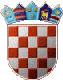 